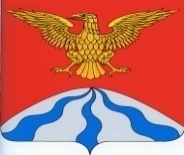 АДМИНИСТРАЦИЯ  МУНИЦИПАЛЬНОГО  ОБРАЗОВАНИЯ«ХОЛМ-ЖИРКОВСКИЙ   РАЙОН»  СМОЛЕНСКОЙ   ОБЛАСТИР А С П О Р Я Ж Е Н И Еот   06.12.2022  №  496-рВ соответствии с Федеральным законом от 09.02.2009 № 8-ФЗ «Об обеспечении доступа к информации о деятельности государственных органов и органов местного самоуправления»:1. Утвердить прилагаемый перечень подведомственных организаций Администрации муниципального образования «Холм-Жирковский район» Смоленской области, которые могут не создавать официальные страницы в социальных сетях для размещения информации о своей деятельности в сети «Интернет» с учетом особенности сферы их деятельности.2. Опубликовать настоящее распоряжение на официальном сайте Администрации муниципального образования «Холм-Жирковский район» Смоленской области.3. Настоящее распоряжение вступает в силу после дня подписания.Глава муниципального образования«Холм-Жирковский район»Смоленской области                                                                               А.М. ЕгикянПриложениек распоряжению Администрациимуниципального образования«Холм-Жирковский район»Смоленской областиот  06.12.2022 № 496-рПеречень подведомственных организаций Администрации муниципального образования «Холм-Жирковский район» Смоленской области, которые могут не создавать официальные страницы в социальных сетях для размещения информации о своей деятельности в сети «Интернет» с учетом особенности сферы их деятельности1. Муниципальное казенное учреждение «Холм-Жирковский хозяйственно-технический отдел» Холм-Жирковского района Смоленской области.2. Муниципальное казенное учреждение «Централизованная бухгалтерия учреждений культуры» Холм-Жирковского района Смоленской области.3. Муниципальное бюджетное дошкольное образовательное учреждение Никитинский детский сад Холм-Жирковского района Смоленской области.4. Муниципальное унитарное предприятие «Коммунальщик п.г.т. Холм-Жирковский».5. Муниципальное унитарное предприятие «Игоревское коммунальное хозяйство».6. Муниципальное казенное учреждение «Централизованная бухгалтерия образовательных учреждений» Холм-Жирковского района Смоленской области.7. Общество с ограниченной ответственностью «ЖКУ Игоревское».Об утверждении перечня подведомственных организаций Администрации муниципального образования «Холм-Жирковский район» Смоленской области, которые могут не создавать официальные страницы в социальных сетях для размещения информации о своей деятельности в сети «Интернет»